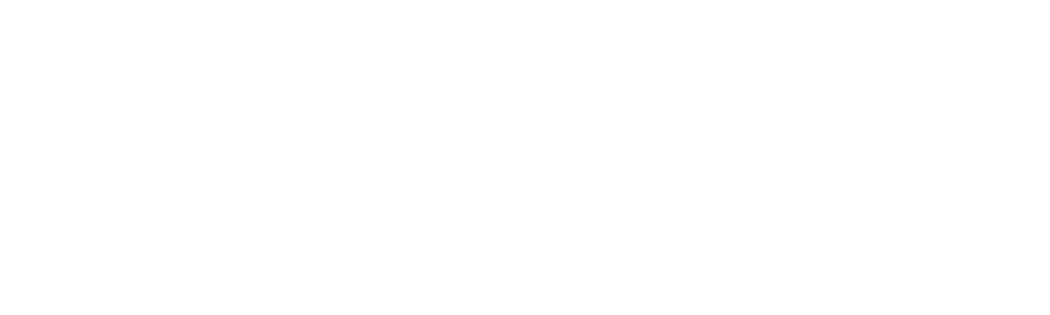 Ancillary ServicesNEW Service Provider Notification of Bank Account and VAT NumberPlease complete the form, print on company headed paper, sign and email a scanned PDF copy to your account manager and settlement.queries@nationalgrideso.comThe signatory should be a manager known to your account manager.All fields must be completed except company code, which will be updated by National Grid Settlements Team.Please also provide One of the followingBank statement dated within the last six monthsBank letter dated within the last six monthsPaying in SlipVoid ChequeOnline banking screenshot dated within the last six months (this must include company name, internet address bar & date of login)	  = Primary email address, used in bank validation process.1. Company Name:1. Company Name:1. Company Name:2. Company Code(s)     Format XXXX:2. Company Code(s)     Format XXXX:2. Company Code(s)     Format XXXX:NGESO USE ONLY NGESO USE ONLY NGESO USE ONLY NGESO USE ONLY 3. Effective from date:3. Effective from date:3. Effective from date:4. Bank Name:4. Bank Name:4. Bank Name:5. Sort Code:5. Sort Code:5. Sort Code:6. Account Number:6. Account Number:6. Account Number:7. IBAN (if applicable):7. IBAN (if applicable):7. IBAN (if applicable):8. Beneficiary Name:8. Beneficiary Name:8. Beneficiary Name:9. VAT Number:9. VAT Number:9. VAT Number:Print Name:Print Name:Signed:Signed:Position:Position:Date:Date:Self-Billing Invoice & Primary Contact DetailsSelf-Billing Invoice & Primary Contact DetailsPlease provide details to appear on your self billing invoice:Please provide details to appear on your self billing invoice:Effective Date:Company Name:Company Code:  NGESO USE ONLY Contact Name: Address:Address:Address:Address:Address:Address:Post Code:Telephone Number 1:Telephone Number 2:Recipients of Electronic DataRecipients of Electronic DataRecipients of Electronic DataPlease provide individuals email addresses to receive backing data.NOTE: backing data is provided by SharePoint and SharePoint access cannot be granted to a shared mailbox.  Any shared mailboxes you provide will be added to our mailing list, but we will not be able to share backing data and invoices to these.Please provide individuals email addresses to receive backing data.NOTE: backing data is provided by SharePoint and SharePoint access cannot be granted to a shared mailbox.  Any shared mailboxes you provide will be added to our mailing list, but we will not be able to share backing data and invoices to these.Please provide individuals email addresses to receive backing data.NOTE: backing data is provided by SharePoint and SharePoint access cannot be granted to a shared mailbox.  Any shared mailboxes you provide will be added to our mailing list, but we will not be able to share backing data and invoices to these.Contact Name:Contact Name:Email:12345AuthorisationAuthorisationPrint NameSignedPositionDate